Для изменения ставки НДС в конфигурациях Оперативная печать и Широкоформатная печать разработанных на основе Типовой конфигурации Управление торговлей 10.3На неактуальных релизах конфигурации нужно будет изменить ставку :Сервис-Настройки пользователя-Основные значения для подстановки в справочники и документы-Основная ставка НДС. (Устанавливаем 20%)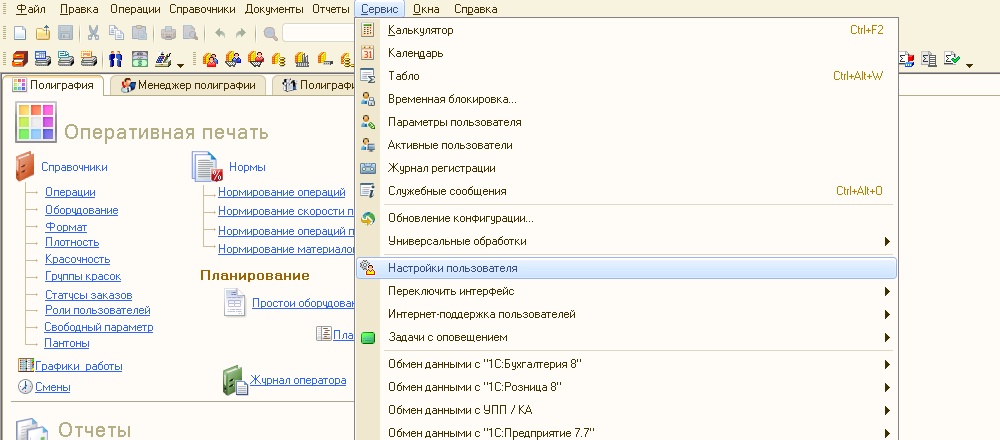 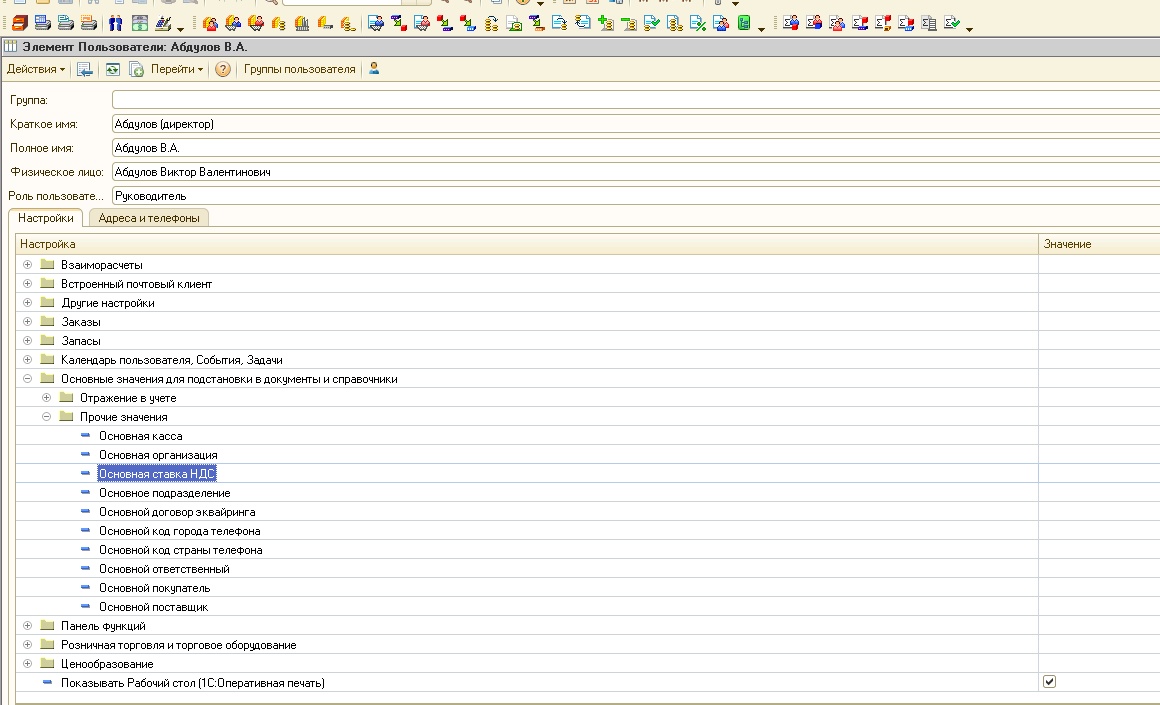 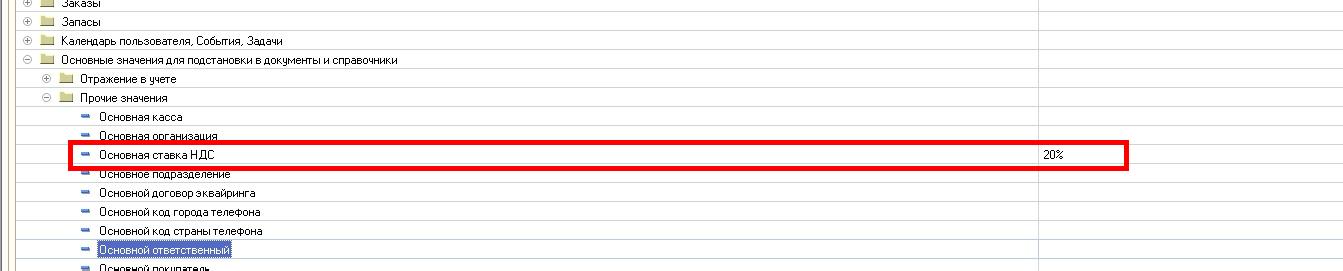 Далее, для изменения ставки в уже зарегистрированной номенклатуре  можем использовать встроенную обработку Сервис-«Групповая обработка справочников и документов»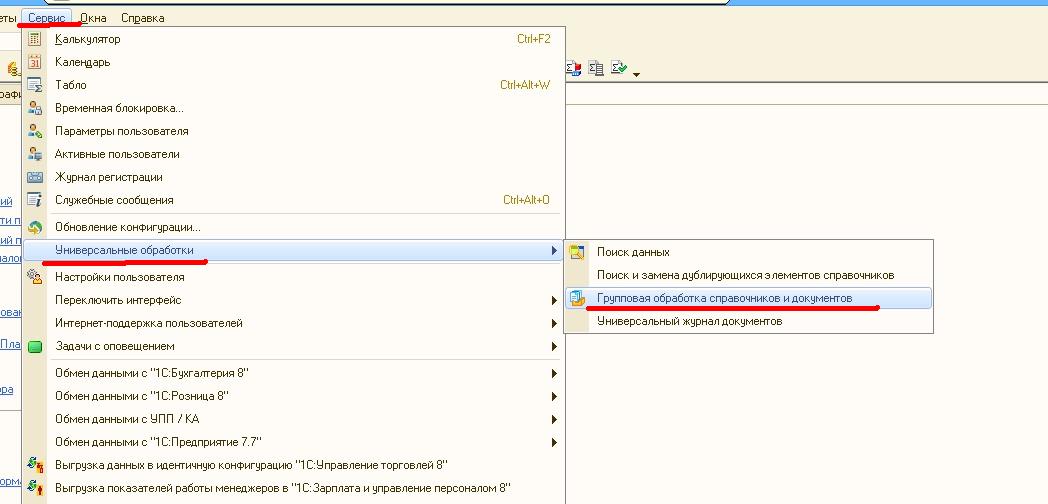 В обработке переходим  на закладку «Настройка» и отмечаем возможность изменения реквизитов.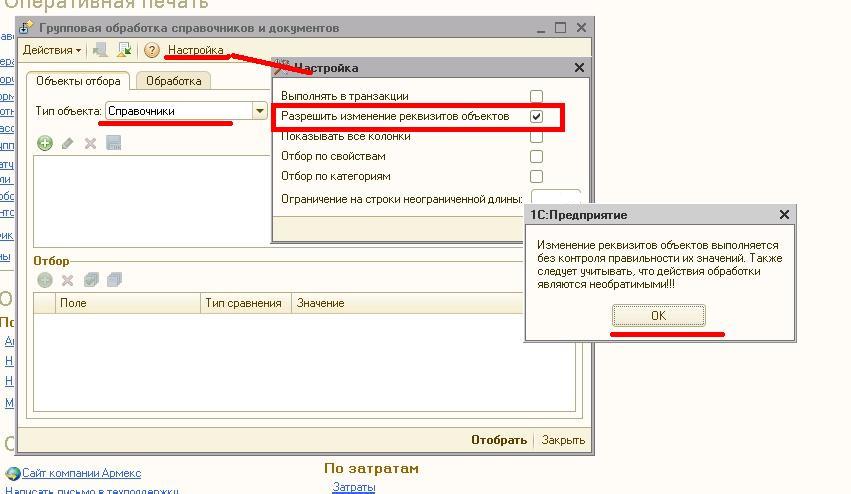 В типе объектов выбираем Справочник, Номенклатура.Поле с отботором «Ставка НДС»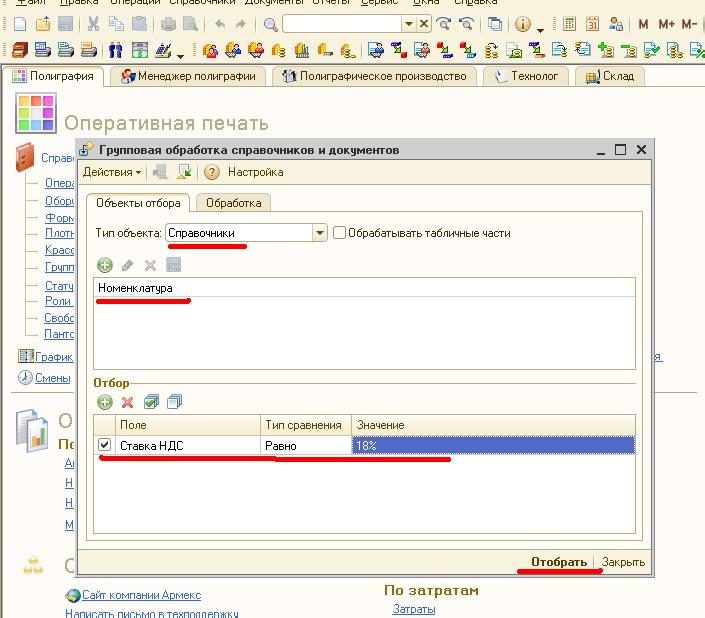 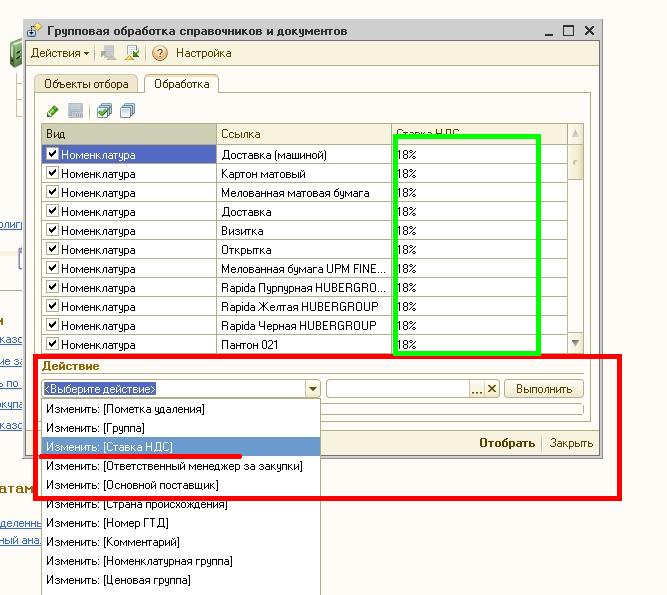 Выбираем действие «Изменить ставку НДС» и выбираем параметр 20%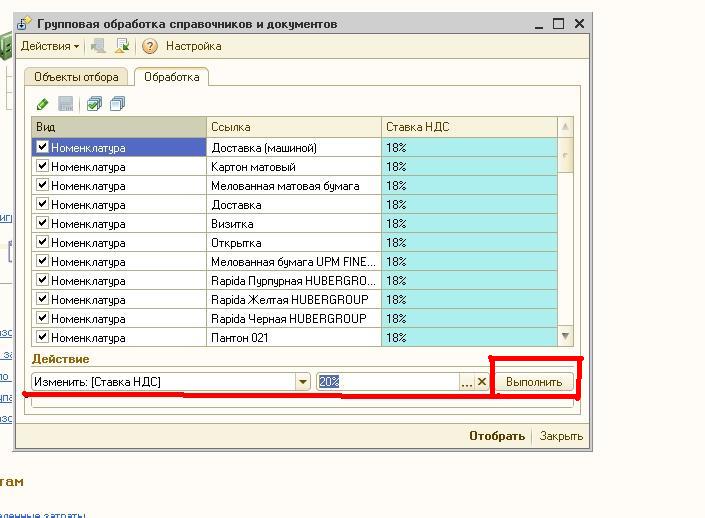 Нажимаем кнопку Выполнить.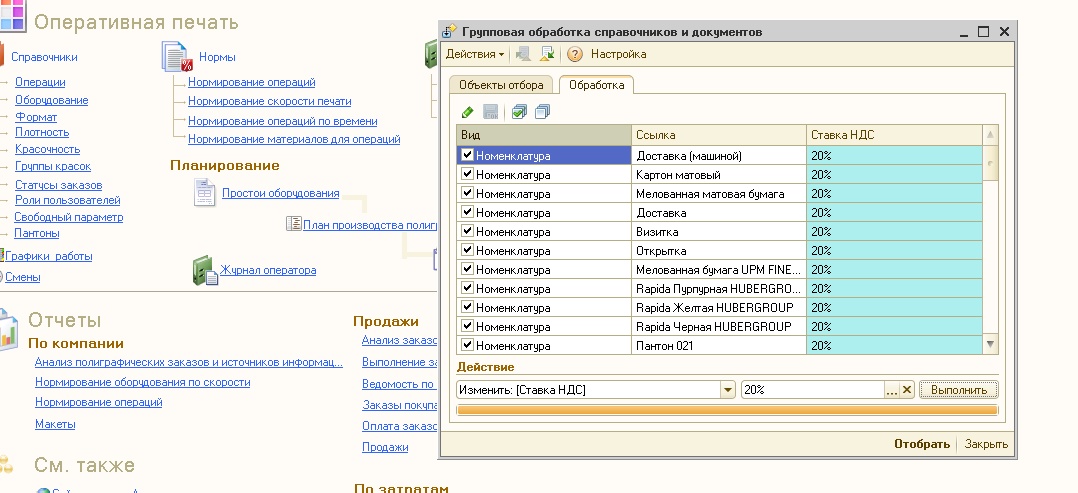 